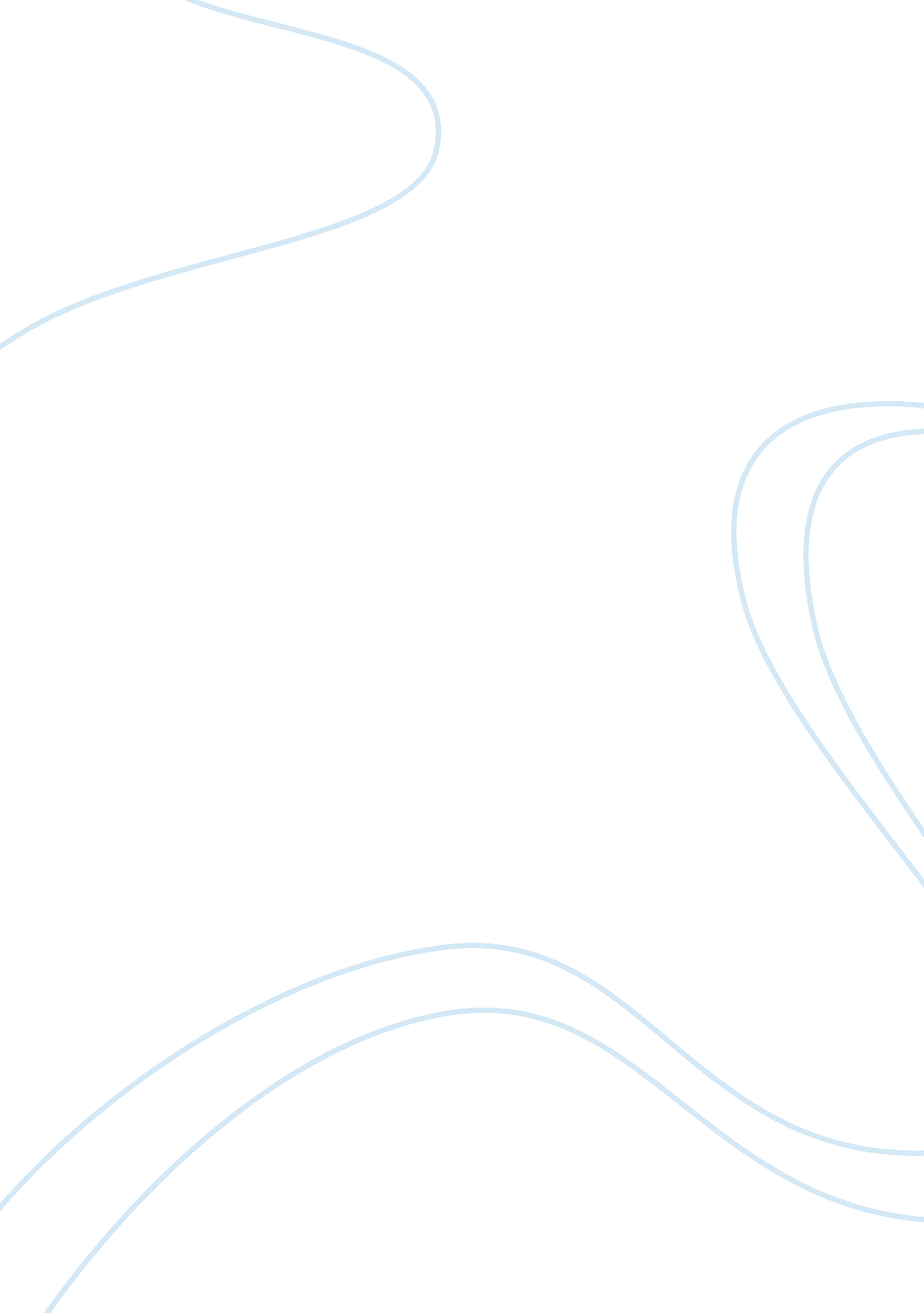 Architectural diagram: rapid freight converged networkTechnology, Information Technology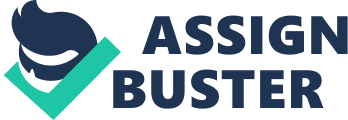 Rapid Freight Converged Network Rapid Freight Converged Network Rapid freight’s increasing demand for better and quality services and the stiff competition needs an integrated network solution that will improve all the entire process for the firm to remain competitive, survive and grow in the ever-expanding economy. It has to identify and use network solutions that will enhance speed, efficiency and effectiveness in service delivery and propel the firm towards greater heights in maximizing the shareholder’s value. 
These types of network solutions include the following Information systems, device, hardware, telecommunication, tools, softwares and non-information technology solutions. When properly installed and integrated, they will ensure customer focus, speed and differentiation of their services has been catered for. The information system (Is) will ensure that the needed information is available online for all the stakeholders to access and make speedy decisions. Telecommunications through phone, internet softwares and voice calls amongst staff, customers and even management will improve the speed of decision making and thereby aiding the firm in quality of service and products offered.. There is also need to incorporate decision support systems basically to improve the ways and time it takes to arrive at decisions (figure 1 below). 
Some of the challenges that may face these technologies include the data hackers from the system especially the firms’ main competitors, the cost of installing the system, the ability to satisfy all the stakeholders and the keep in touch with ever-evolving technology. The possible risks and other threats on the proposed network solutions will include user data manipulations, malicious code complexity, network exploitation, effect durations and logical access requirement. The need for mitigation and strategies to secure and protect the network will ensure that the objectives, missions and policies of their organizations have been actuated. These threats mitigation measures include the following: real-time monitoring, virtual boundary, physical security, trusted apps, authentications and segregations, system‘ s response and recovery when attacked among other strategies that the company may adopt. 
Conclusion 
By adoption and implementation of the proposed technologies, Rapid Freight international will adequately deal with increasing and diverging customer needs, leverage their competences and improve the quality of products and services offered. They will delight in faster and more accurate decisions made that will work towards maximizing the shareholders’ value. 
The diagram below represents a detailed flow of data and how it will be monitored and protected so as to meet the emissions of company. It will also create a robust security posture for the firm thereby pushing the firm towards greater heights in profits and growth. 
Figure 1: The proposed Rapid freight information system 
Threat factors: capability, intent and activity 
Attack competency IS services 
ISyste System exploitation 
Mission risks 
………attack consequence…………………… 
IS securityTasks and objectives 
Information security compromise 
System vulnerabilityservice available 
IS protectiondata integritymonitoringconfidentiality Policy 
Controls 
References 
Burnes, B., L(2008). Technology Solutions Can Make Nursing Care Safer and More Efficient 
JHIM , FALL 2008 n volume 22 / Number 4 < www. himss. org> accessed on 11th Dec, 2011. 
IATAC (2008). IAnewleetr: the Newsletter for Information Assurance Technology Professionals, Vol1, NO. 1 PP 1-5 